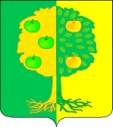 СОВЕТмуниципального образования Мичуринское сельское поселениеДинского районаРЕШЕНИЕот 17.02.2022г.			                                                                   № 148-26/4поселок АгрономО передаче в собственность муниципальному обществу с ограниченной ответственностью «Мичуринское ЖКХ» имущества – на безвозмездной основеВ соответствии с Гражданским Кодексом Российской Федерации, Федеральным Законом от  06 октября 2003 года  № 131-ФЗ «Об общих принципах организации местного самоуправления в Российской Федерации», Положением о порядке управления и распоряжения объектами муниципальной собственности муниципального образования Мичуринское сельское поселение Динского района, утвержденного решением Совета муниципального образования Мичуринское сельское поселение от 26 июля 2012 года №222-40/2 (с изменениями от 22.02.2018 г. № 222-42/3), руководствуясь Уставом Мичуринского сельского поселения, на основании письма директора муниципального общества с ограниченной ответственностью «Мичуринское ЖКХ» от 13.12.2021 г. №305, для обеспечения бесперебойной, безаварийной работы системы водоснабжения и создания аварийного запаса материалов, Совет Мичуринского сельского поселения Динского района РЕШИЛ:1. Передать в собственность муниципальному обществу с ограниченной ответственностью «Мичуринское ЖКХ» на безвозмездной основе материальные запасы (согласно приложения) на общую сумму 130000,00 рублей (сто тридцать тысяч рублей 00 коп.).2. Поручить администрации Мичуринского сельского поселения (Иванов) передать по акту приема-передачи муниципальное имущество, указанное в приложении к настоящему решению МООО «Мичуринское ЖКХ».3.  Внести необходимые изменения в бухгалтерский учет (Паклонская).4. МООО «Мичуринское ЖКХ»  (Осадчук) принять передаваемое муниципальное имущество, провести его в бухгалтерском учете организации, установить на объект коммунального хозяйства и предоставить акт об установке в срок не позднее 10 дней с момента установки в администрацию Мичуринского сельского поселения. 5. Разместить настоящее решение на официальном сайте администрации Мичуринского сельского поселения www.michurinskoe.org.6. Контроль за исполнением настоящего решения возложить на комиссию Совета по финансово-бюджетным, налоговым, имущественным, правовым отношениям (Гавриленко) и администрацию Мичуринского сельского поселения Динского района (Иванов).7. Настоящее решение вступает в силу со дня его подписания.Исполняющий обязанности главыМичуринского сельского поселения 		                  	   С.С. РябковПриложение к решению СоветаМичуринского сельского поселенияДинского районаот 17.02.2022 г. № 148-26/4Перечень материальных запасов, передаваемых в собственность муниципальному обществу с ограниченной ответственностью «Мичуринское ЖКХ» на безвозмездной основе№п/пНаименование Ед. изм.Коли-чествоОбщая стоимость, руб.1Насос модель GSR18/10 «Vodotok»шт.164 000,002Сталь Муфта НКТ 73ммшт.12 000,003Насос модель GSR18/10 «Vodotok»шт.164000,00ВСЕГО130 000,00